Temat : W KSIĘGARNIDrodzy Rodzice i Dzieci!W dniu  dzisiejszym  nadal zajmujemy się książkami. Zapoznamy   się z pracą sprzedawcy w księgarni,  zrozumiemy określenia: okładka, strona, kartka, księgarnia. W czasie zabaw będziemy doskonalić umiejętności liczenia .Poruszamy się w rytm muzyki  rozwijając naszą sprawność fizyczną .1.Na początek   rozbudzimy się i poruszamy  z rodzicami i rodzeństwem przy wesołej   piosence „Najpierw skłon”. Wykonujcie dokładnie wszystkie  gesty  pokazane w piosence.    https://www.youtube.com/watch?v=FZ3pj_ZkldQ2. „Moje książeczki” –  rodzic z dzieckiem  wybiera kilka książek z  domowej biblioteczki  , oglądają je  i omawiają z czego składa się książka.  Tłumaczymy dziecku  określenia: okładka, strona, kartka.„Okładka chroni strony książki i na niej jest napisany tytuł książki. To jest kartka, a to strona. Na niej są litery, które układają się w wyrazy, zdania, historyjki. Dziękinim wiemy, czy to jest bajka, wiersz czy opowieść.  Ilustracje i obrazkipokazują to, o czym czytamy.  Rodzic pokazuje, w jaki sposób należy odwracać kartki, by ich nie zniszczyć.3. Następnie   przechodzimy do tematu dnia na podstawie  fragmentu wiersza T. Kubiaka „Kup mi, mamo, książeczkę” .  Rodzic  czyta fragment wiersza.Kup mi, mamo, książeczkę (fragment)  - Tadeusz KubiakKolorowe książeczki,kolorowe bajeczki,w kolorowych bajeczkachkolorowy jest świat.Kup mi, mamo, książeczkę,przeczytamy bajeczkę,a w bajeczce tej – dziwy.Każdy poznać je rad.Pytania do wiersza:- O co prosiło dziecko w wierszu mamę?- Jakie bajki znacie?.- Gdzie można kupić książki?  Rozmawiamy z dzieckiem o  księgarni ( wykorzystujemy zamieszczone poniżej zdjęcia), tłumaczymy , że tam kupujemy książki  oraz artykułu papiernicze.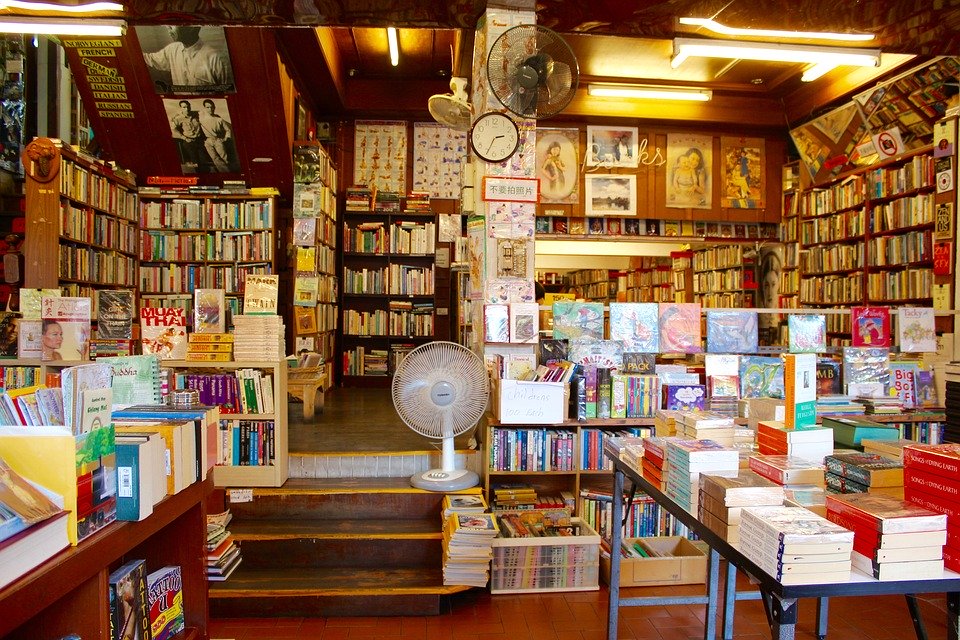 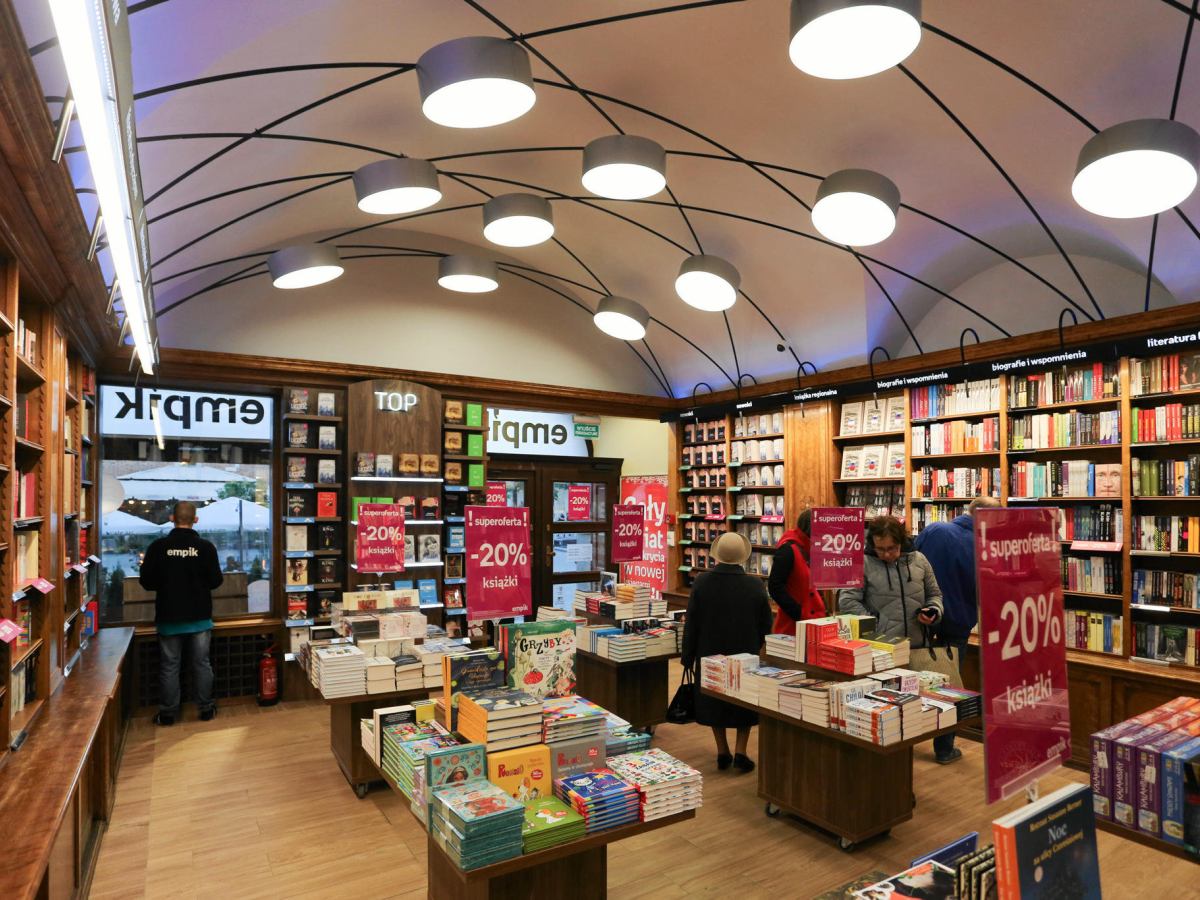 4. „Książeczki  na półeczki” –  czas na zabawę ruchową. Dziecko  w rytm  dowolnej muzyki podskakuje po dywanie . Na hasło : Książka na półkę  dzieckozamienia się w książkę (czyli siada w siadzie skrzyżnym na dywanie bez poruszania się.) Zabawę powtarzamy kilka razy.5. „W księgarni” – praca z KP2.24. Zadaniem dziecka jest otoczenie pętlami książek, które mama kupiła Toli oraz ich przeliczenie.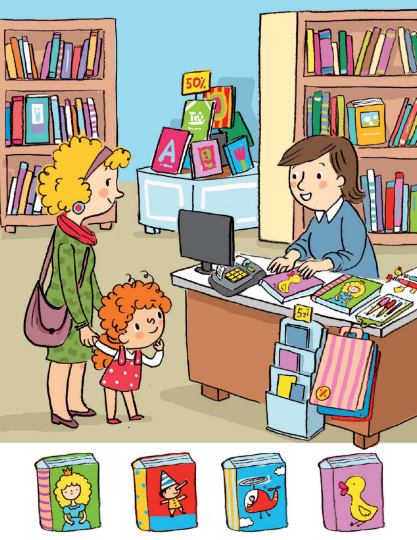 6.„Jesteśmy w księgarni” –  a teraz czas na  zabawę w księgarnię, podczas której rozwiniemy umiejętność przeliczania  oraz stosowanie określeń : mniej, więcej, tyle samo.  Rozkładamy na stoliku  kilkanaście dowolnych  książek i umieszczamy napis Księgarnia. . Następnie ustalamy z dzieckiem zasady zabawy. To miejsce to księgarnia,  najpierw ja  (rodzic) będę sprzedawać książki, a Ty kupować. Potem będzie zamiana. Możesz kupić jedną książkę za jedną monetę  Kupioną książkę  wkładasz do torebki.  Gdy wszystkie książki zostaną wykupione, dziecko przelicza ile kupiło książek ,  a ile rodzic ( stosujemy określenia : mniej, więcej, tyle samo). Zabawę powtarzamy kilka razy.7. „Piosenka o czytaniu książek” – proponujemy posłuchać piosenkę  o książkach i dowolnie poruszać się w rytm muzyki.https://www.youtube.com/watch?v=1g8LubYjMsA8.Dziś polecamy do  przeczytania dziecku baśń J.Ch. Andersena „Brzydkie kaczątko”.  Po wysłuchaniu baśni  zachęcamy do rozmowy z dzieckiem  na temat  treści utworu.  Można skorzystać również z poniższego linku ( audiobook)https://www.youtube.com/watch?v=BGrrABuZm1o